Location of Grit Bin:Owned By / Comments:Dysons Close Junction of Russell Road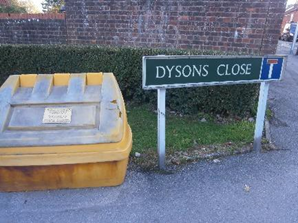 WBC¾ full.Lipscombe Close, Newbury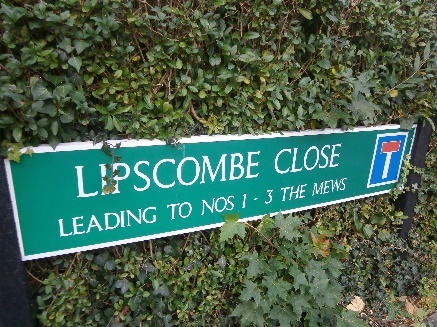 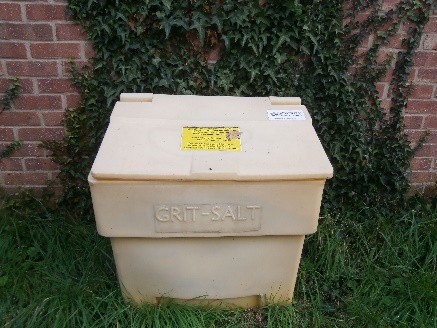 NTCFullChalford Road. In front of substation, near to Craven Road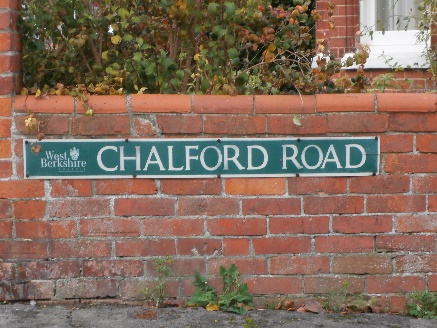 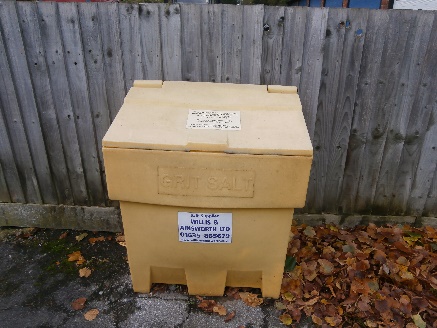 WBC¾ full – Remove Dog Poo Bag & refillRockingham Road (approach from north to railway bridge, near junctions with St Michaels Rd and St Georges Ave.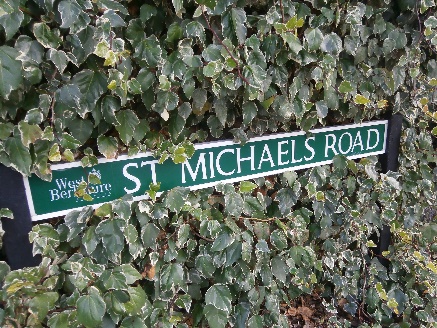 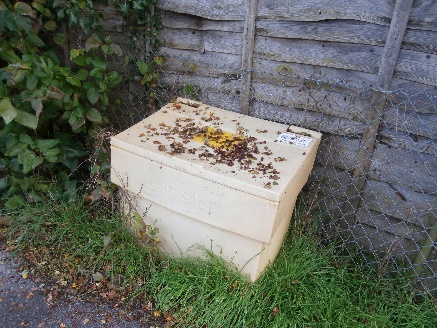 NTC¾ fullEnborne Place on the corner of Enborne Grove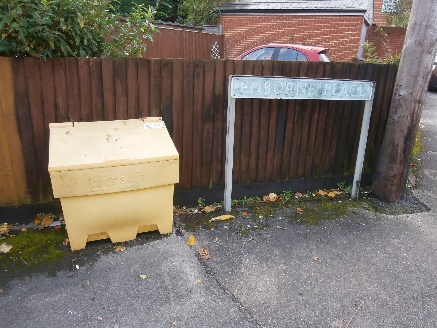 NTC¾ fullLocation of Grit Bin:Owned By / Comments:Bartlemy Road junction of Montgomery Road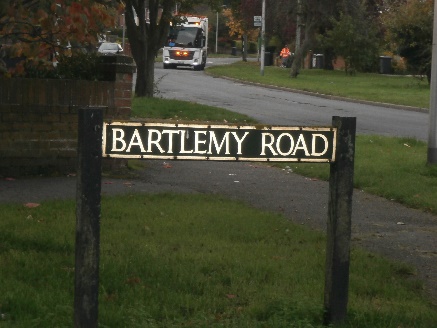 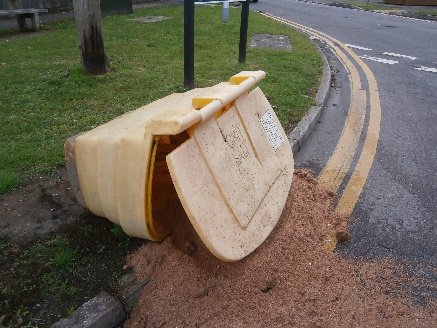 WBCFallen Over Needs picking up and refillingSidestrand Road by post box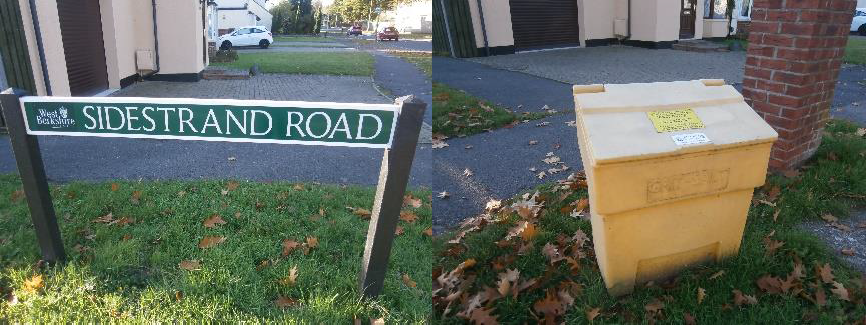 NTC¼ fullAppletree Close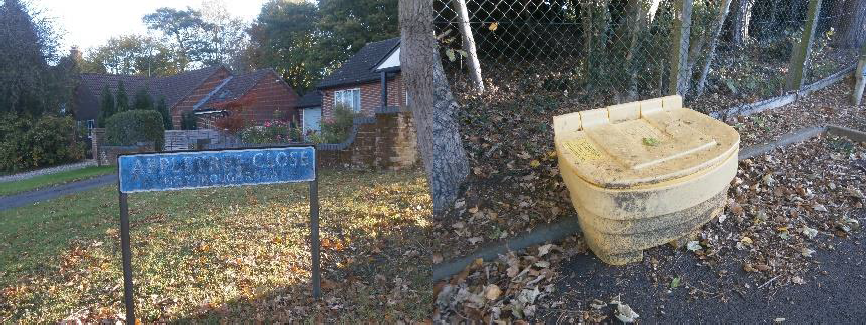 WBCFullSidestrand Road other end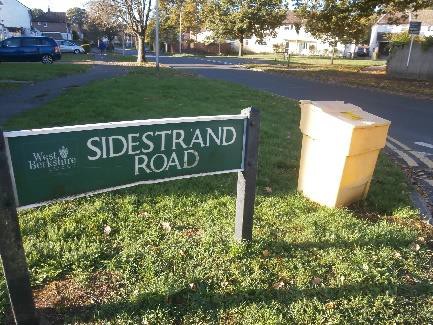 NTC¼ fullWoodside RG14 6HL –halfway along the curved road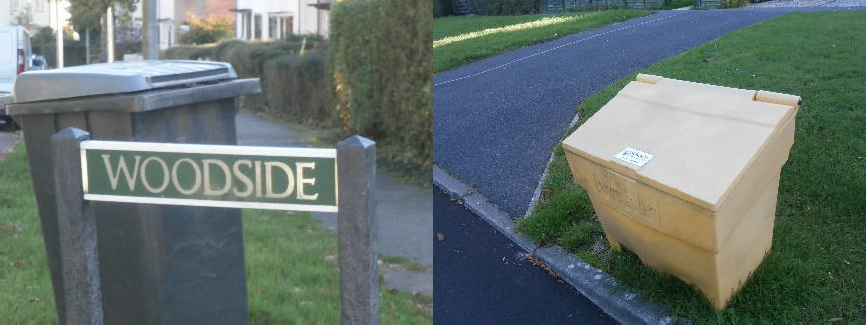 NTC¾ fullLocation of Grit Bin:Owned By / Comments:Pond close and junction of Elizabeth Ave.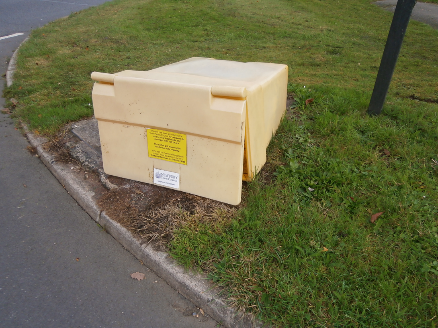 NTCFallen over needs picking up & refillingPond Close – Turning point at the opposite end of Road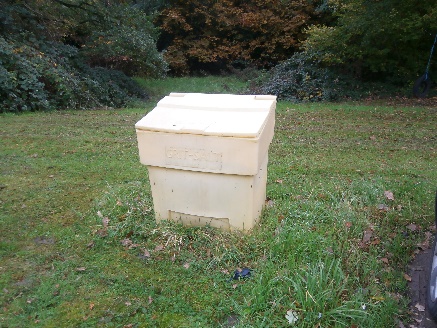 NTC¾ fullSmallridge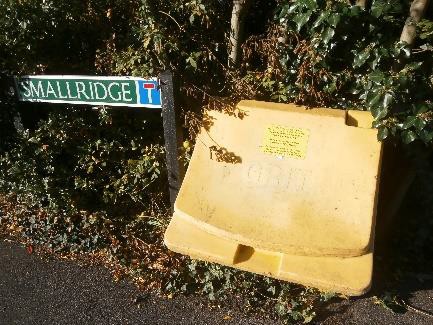 WBC½ fullBadgers Ridge outside No. 2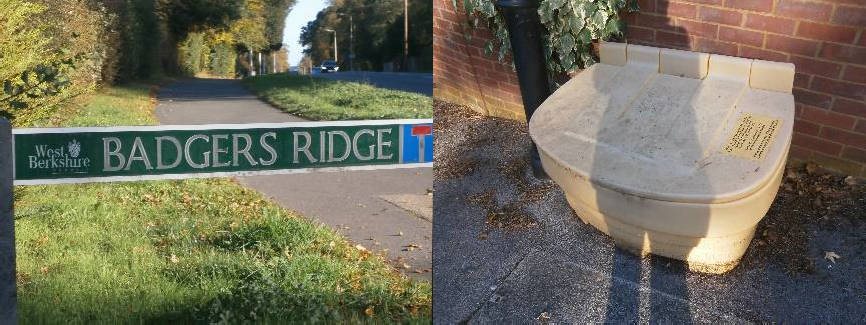 WBC¾ fullConifer Crest Junction of A343 Andover Road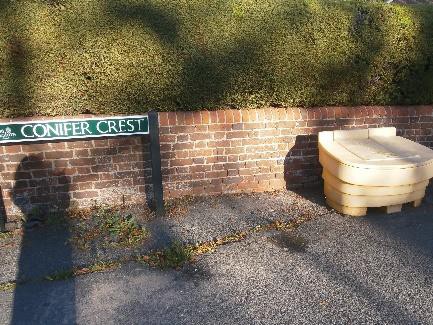 WBCFullLocation of Grit Bin:Owned By / Comments:Conifer Crest Junction of Normay Rise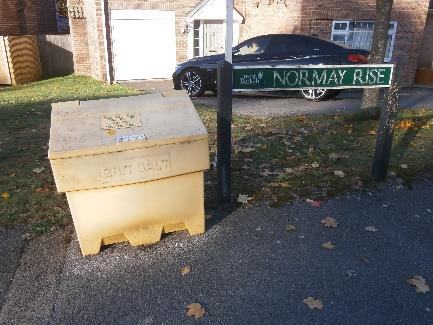 NTCEmptyConifer Crest on verge by No. 19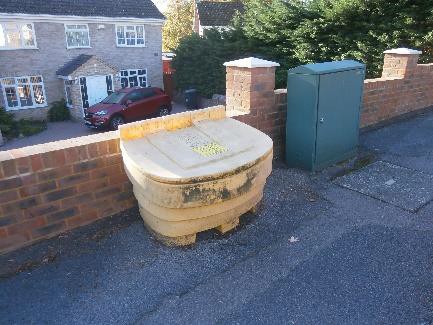 WBCEmptyHolborne Close junction of Glendale Avenue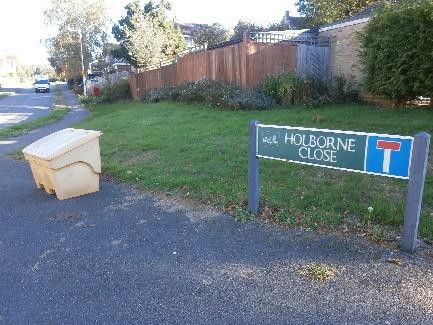 WBCEmptyCheviot Close at the junction of Glendale Avenue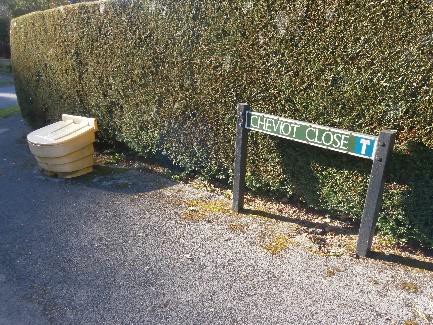 NTCEmptyBunkers Hill underneath chestnut tree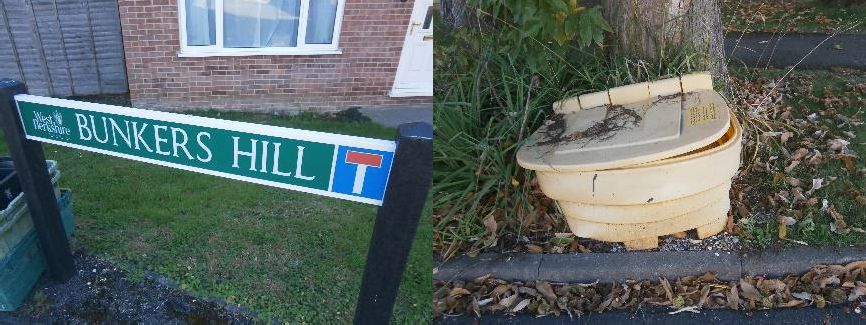 WBCEmptyLocation of Grit Bin:Owned By / Comments:Wash Common Library / Community Centre, Glendale Avenue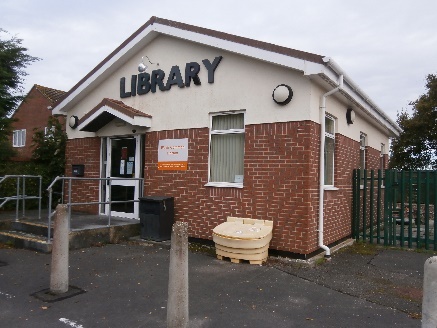 NTCFullBattle Road by Wash Common Recreation Ground Car Park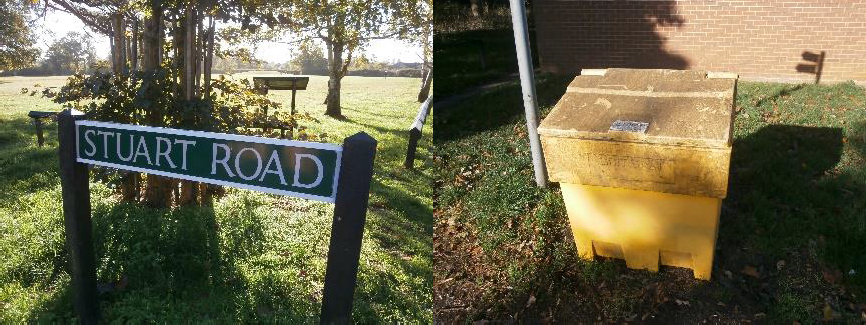 NTC¾ fullFalkland Garth Junction of Essex Street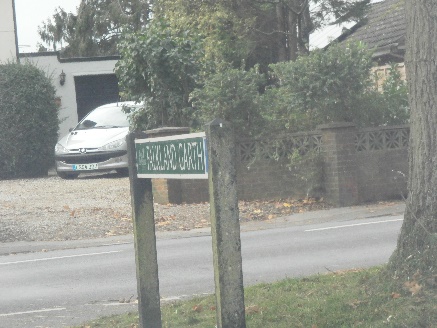 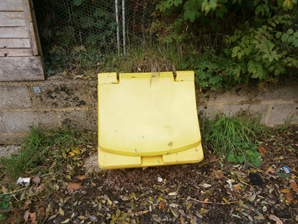 WBCMoved from location adjacent to sign – found by first set of Garages, relocate and fillFalkland Garth off Essex Street, adj No. 56 by garage wall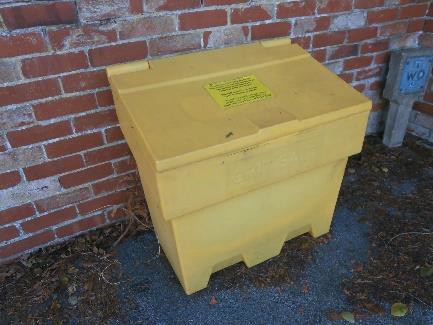 NTCEmptyGorselands, Wash Common, adj. to flats 29, 31, 33, & 35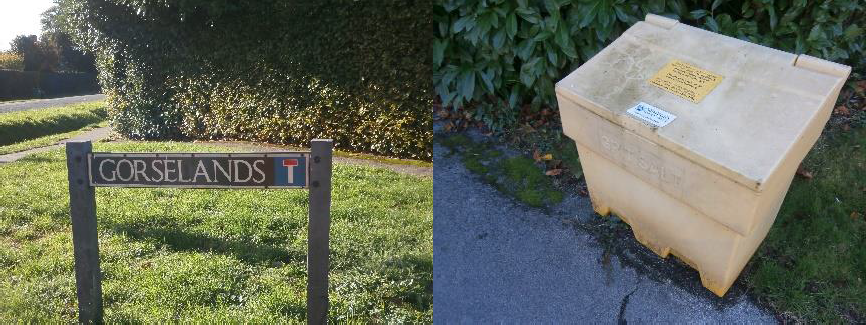 NTCEmptyLocation of Grit Bin:Owned By / Comments:Sunley Close, off Warren Road, outside No: 5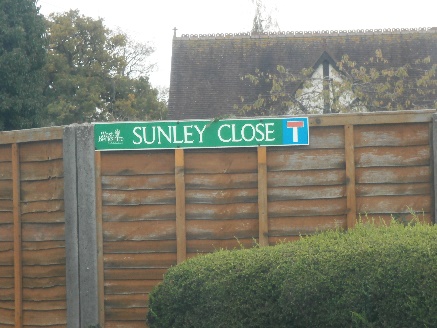 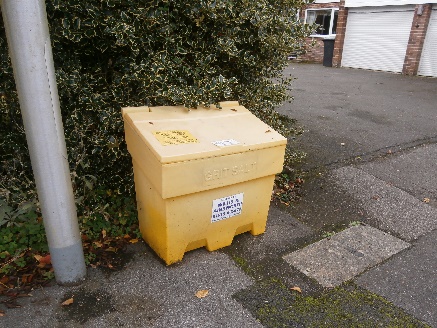 NTCEmptyMonkswood Close outside No. 26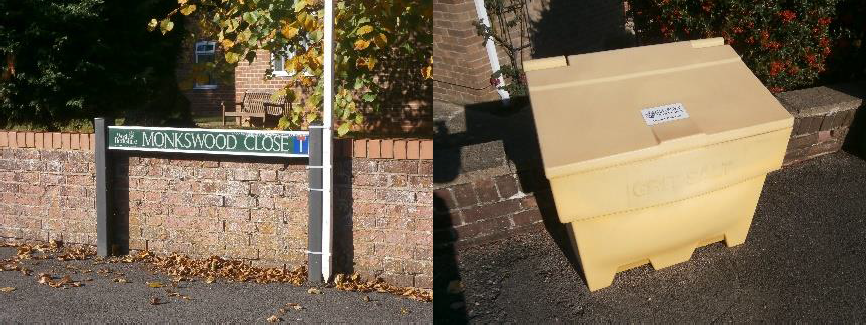 NTC¼ fullKingsland Grange, Newbury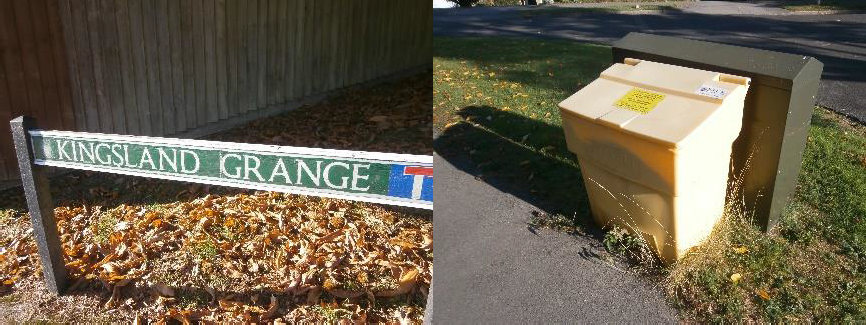 NTCFullFalkland Drive, Newbury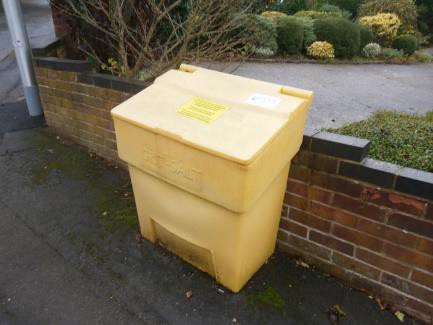 NTC¼ full, the residents use cut down milk bottles to sprinkle the grit – Please don’t removeThree Acre Road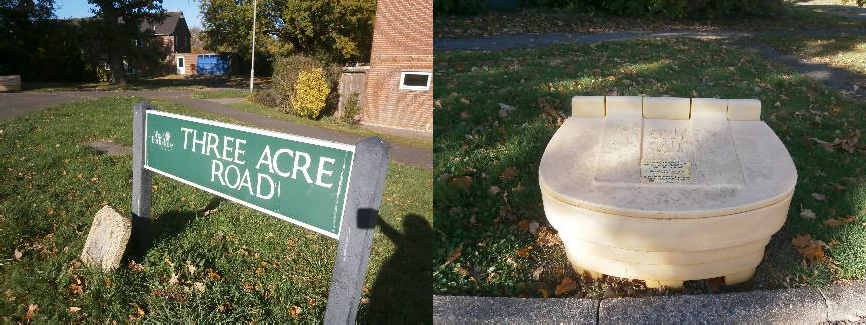 WBCFullLocation of Grit Bin:Owned By / Comments:The Glade / The Marlowes / Roebuts Close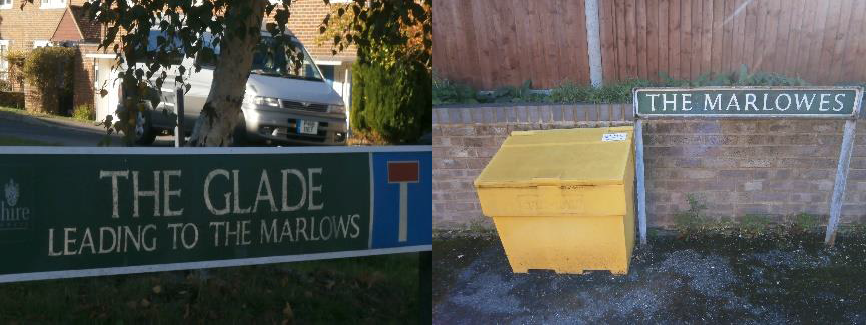 NTC¼ fullBruan Road (No. 7)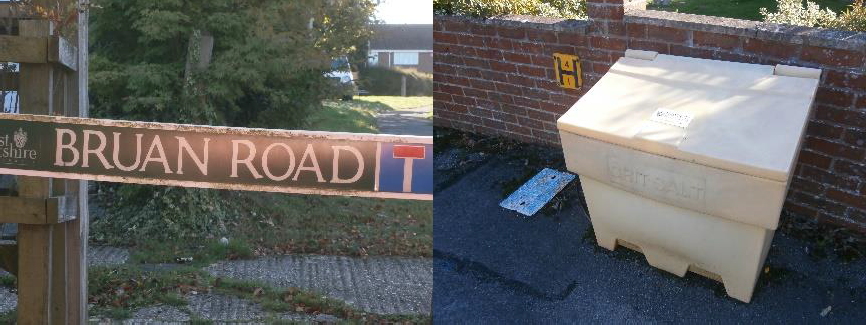 NTC¾ fullCroft Road – Wendan Road End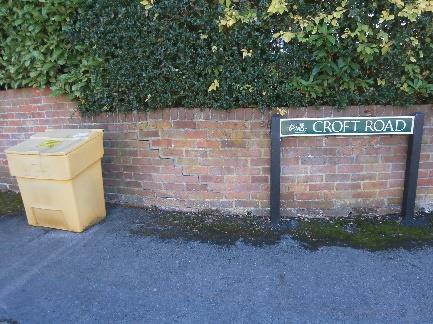 NTCEmpty – Remove rubbish and refillCroft Road - Halfway along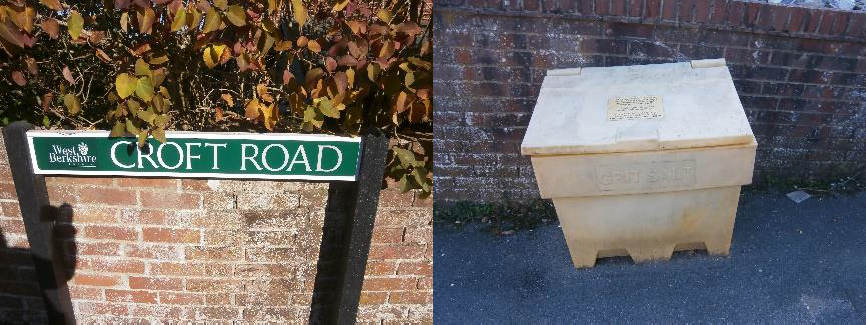 NTC¼ fullWestmead Drive junction of Paddock Road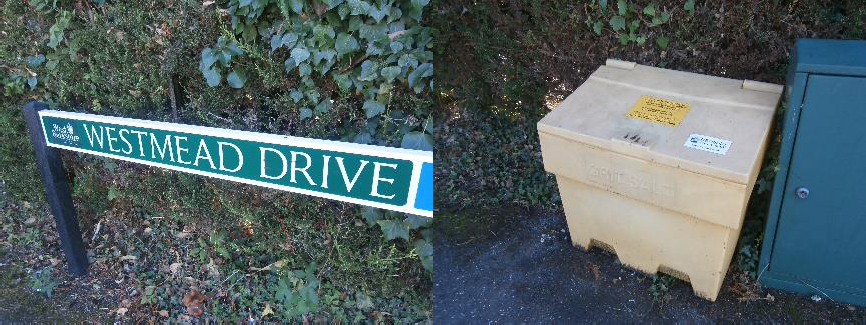 NTCEmptyLocation of Grit Bin:Owned By / Comments:Meadow Road – junction of Paddock Road by substation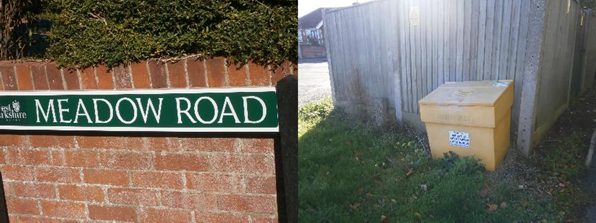 WBC¼ fullPorchester Road on the Corner of Chesterfield Road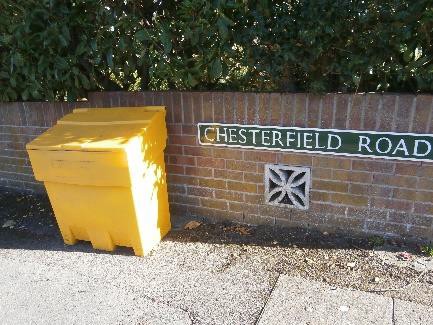 NTCEmptylFriars Road Junction of Newtown Road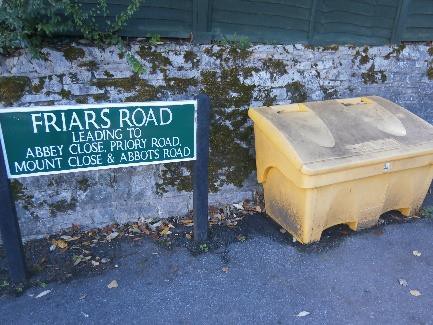 WBCMissing – Replace with NTC Stock held at Shaw and fillCourtlands Road at the entrance onto Greenlands Road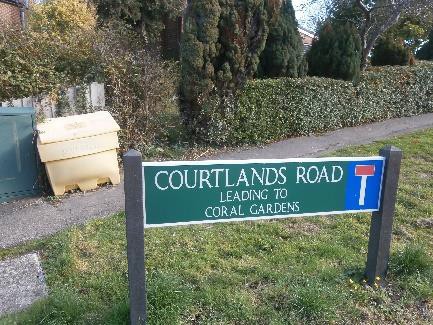 NTC¼ full – difficult to left lidCheriton Close outside No: 15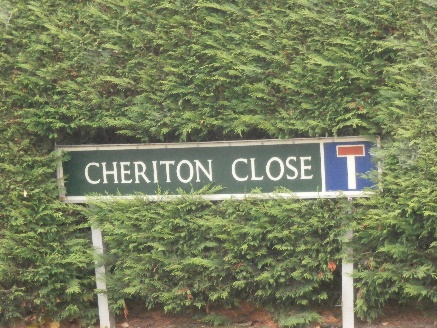 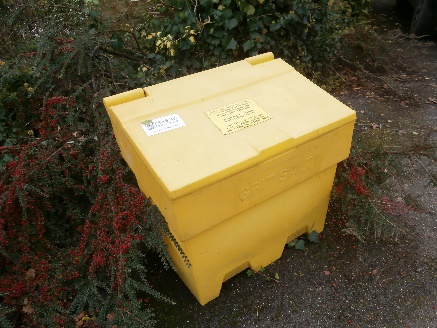 NTC½ fullLocation of Grit Bin:Owned By / Comments:Westlands Road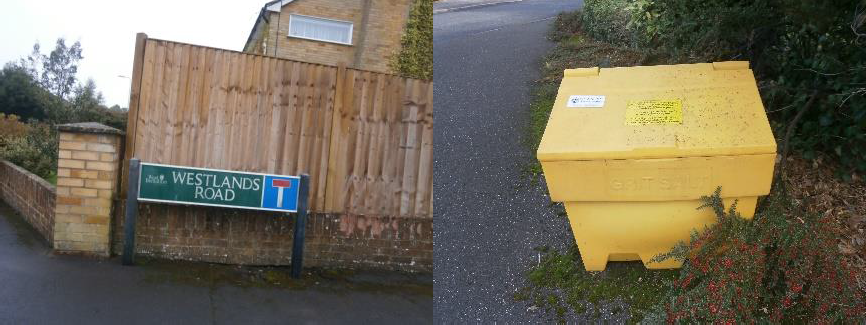 NTCEmpty – Leave container for spreadingFerrier Grove/Gaskell Mews/Howarth court direction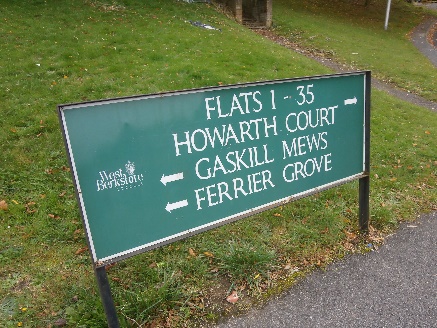 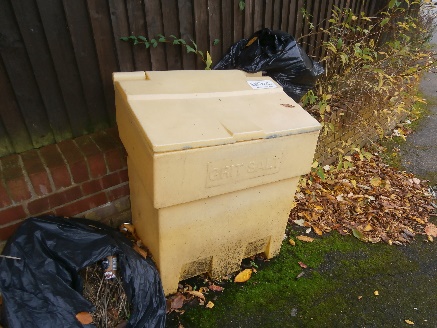 NTCEmpty – remove rubbish and refillChristie Heights at the Junction of The Nightingales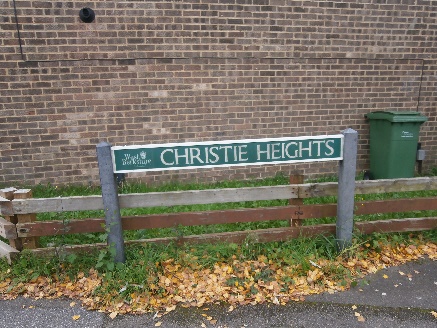 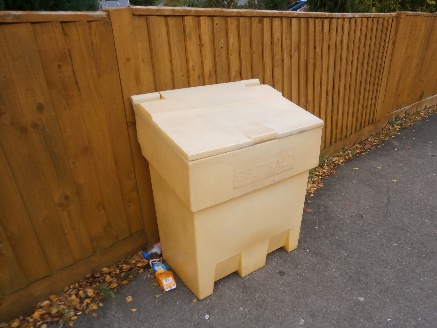 NTCEmptyAusten Gardens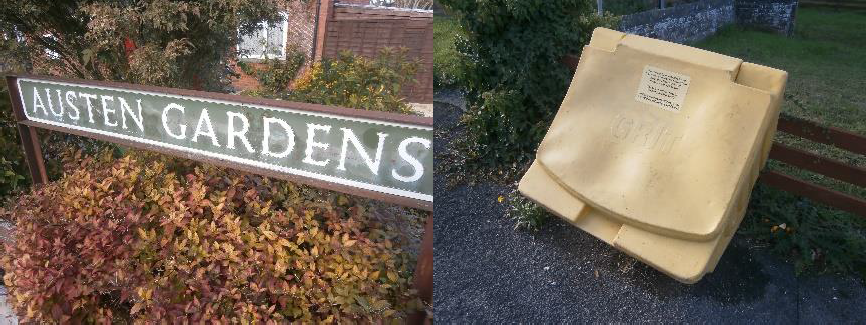 WBCEmptyStanley Road / Livingstone Road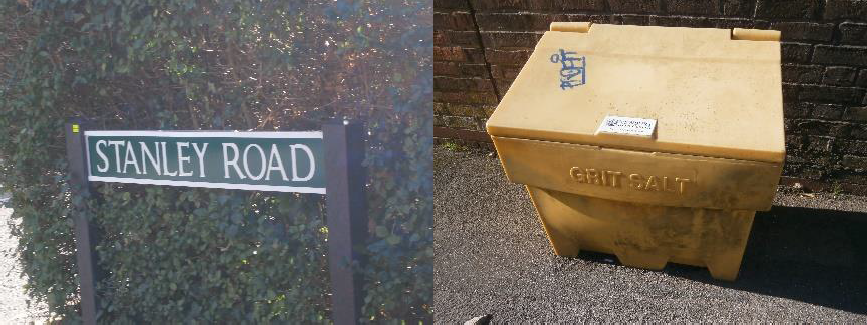 NTC¾ full – remove rubbish and refillLocation of Grit Bin:Owned By / Comments:Newport Road (66)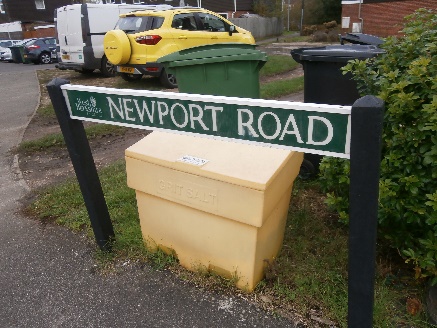 NTC¼ fullShaw Cemetery Top in Carpark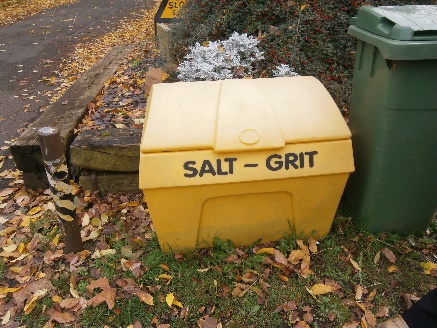 NTC½ fullShaw Cemetery Front of Chapel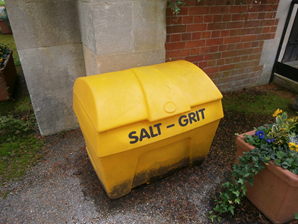 NTC¼ fullShaw Cemetery Rear of Chapel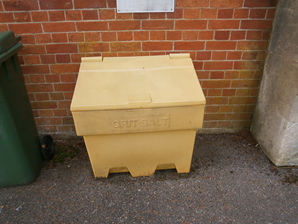 NTCEmptyShaw Cemetery by Cromwell Road Gate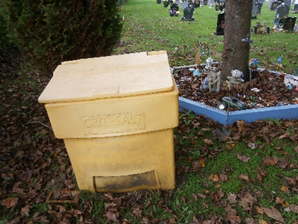 NTC½ fullLocation of Grit Bin:Owned By / Comments:Northwood Drive Junction of Kiln Road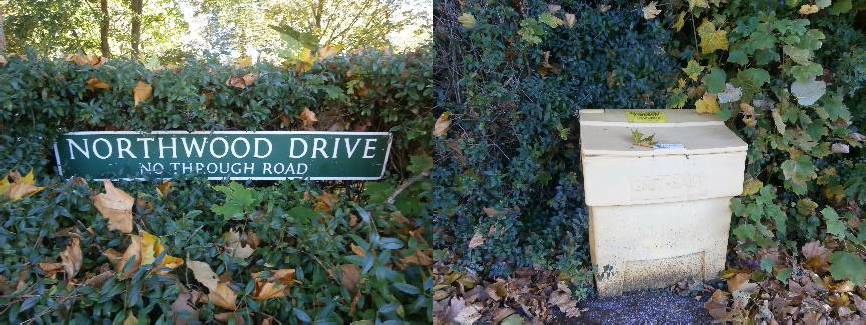 NTC½ fullRemove rubbish & refillKiln Road, eastern side junction with Pear Tree Lane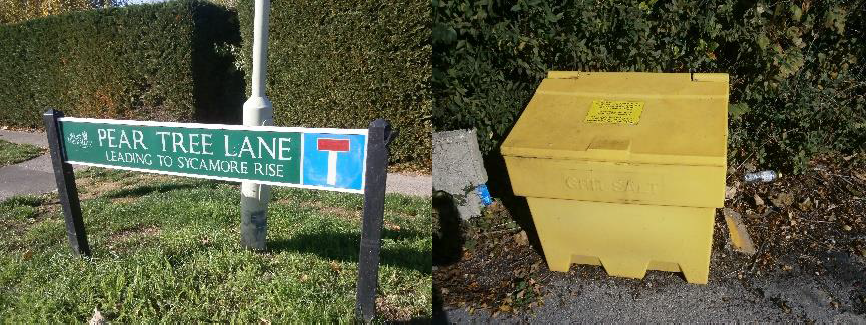 NTCEmpty – rubbish (bathroom cabinet?) to be removed then filled with gritGaywood Drive Junction of Turnpike Road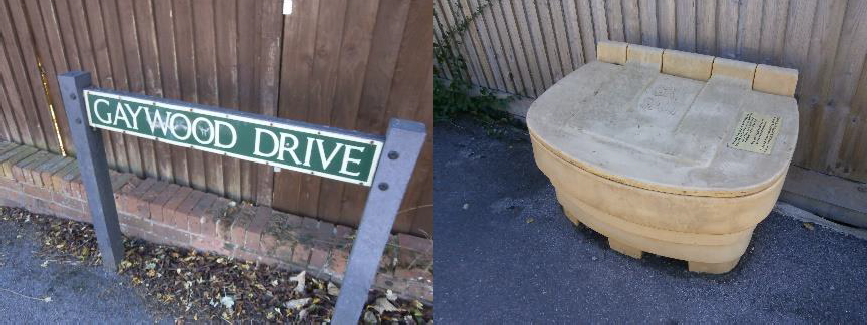 WBC¼ fullFieldridge Junction of Stoney Lane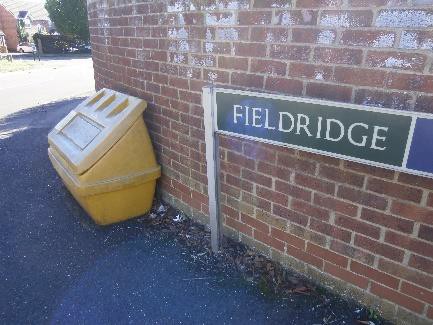 WBCEmptyHarrington Close adjacent No: 25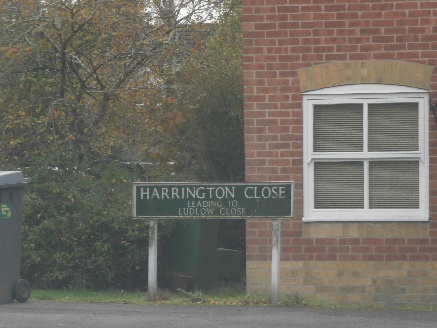 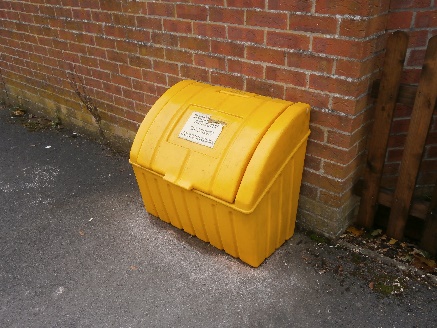 WBC¾ fullLocation of Grit Bin:Owned By / Comments:Ludlow Close, Newbury, RG14 2RH (No. 14)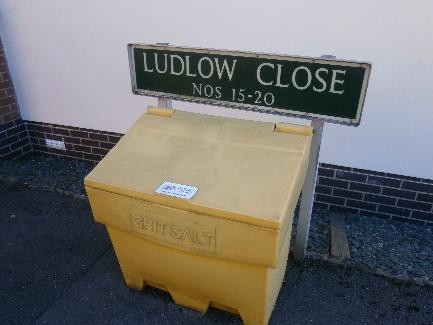 NTCFullOverbecks / Junction of Gaywood Drive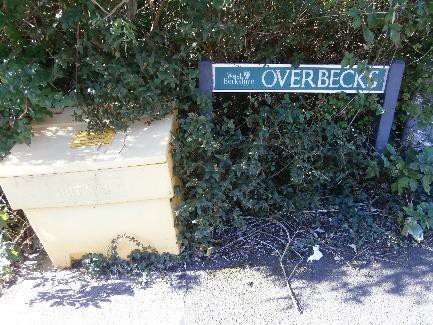 NTCEmptyCurling Way Junction of Gaywood Drive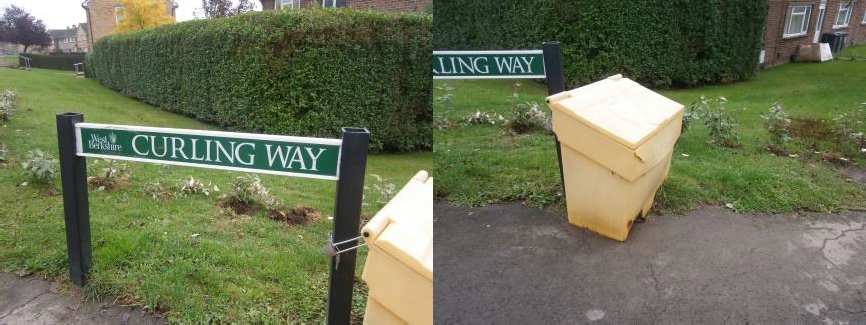 NTCEmpty – remove rubbish and refillCurling Way Junction of Rosemoor Gardens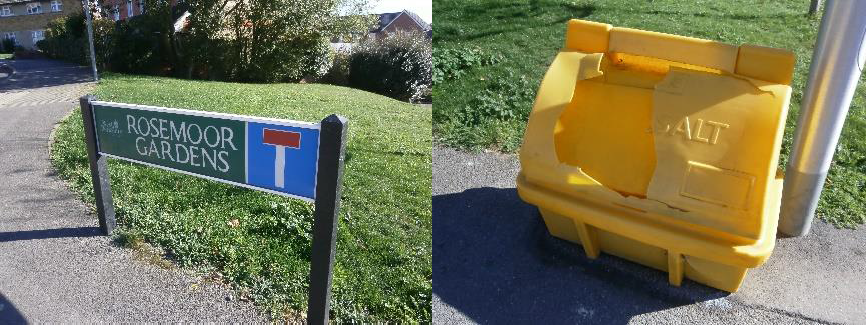 WBC¼ full – Broken lid – Replace from NTC new stock held at Shaw and refill – dispose of damaged binCherry Close Adjacent to 49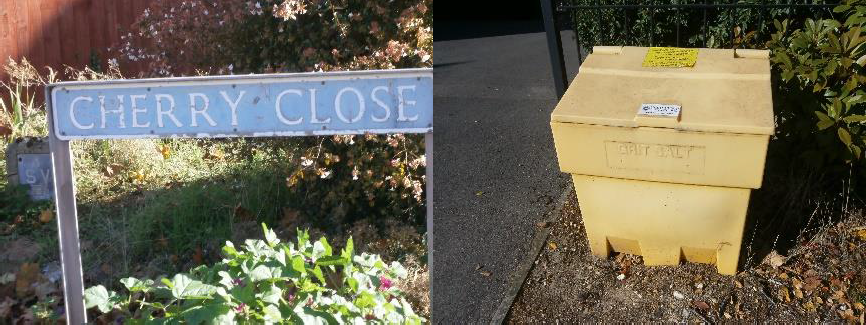 NTC¼ fullLocation of Grit Bin:Owned By / Comments:Digby Road, St. Leger Court, on NTC open space by carpark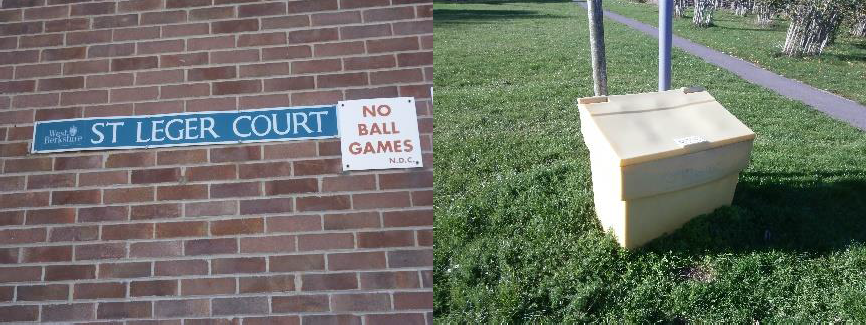 NTC¼ fullLeys Gardens Junction of Old Bath Road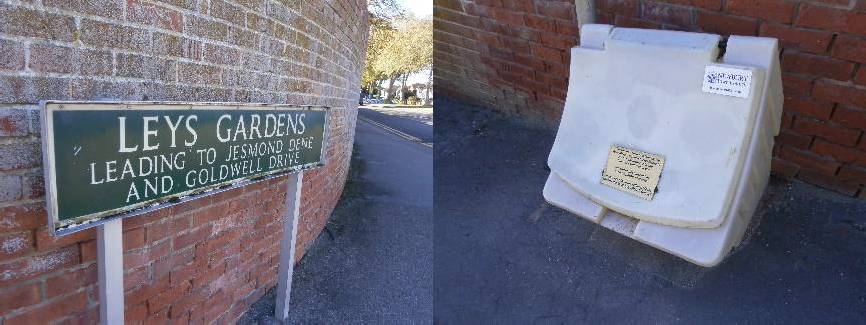 NTCEmptyGoldwell Drive, Newbury, RG14 2RH (No. 11)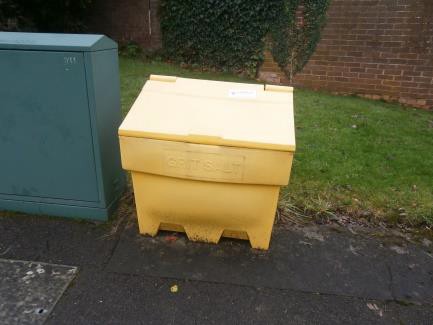 NTC½ fullWest Mills – Mallards Court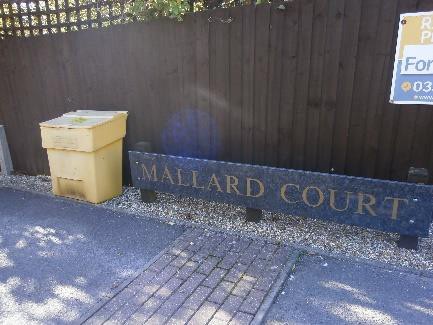 NTC¼ fullWest Mills by Swing bridge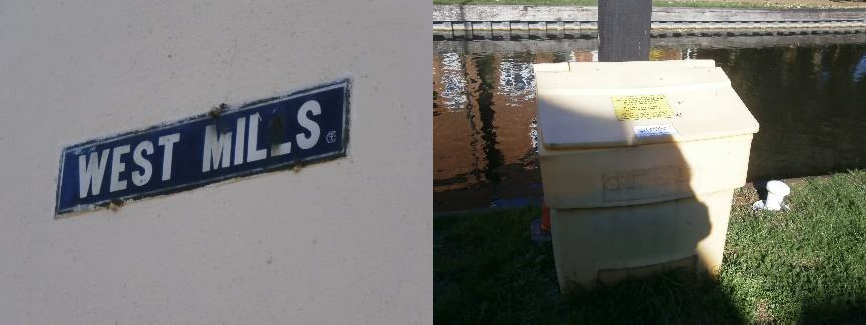 NTC¼ fullLocation of Grit Bin:Owned By / Comments:West Mills by St. Nicholas Church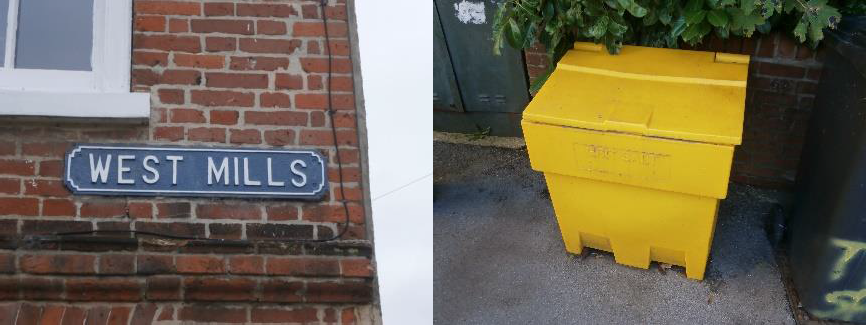 NTC½ fullCorn Exchange rear of Alley Way – by Disabled drop off point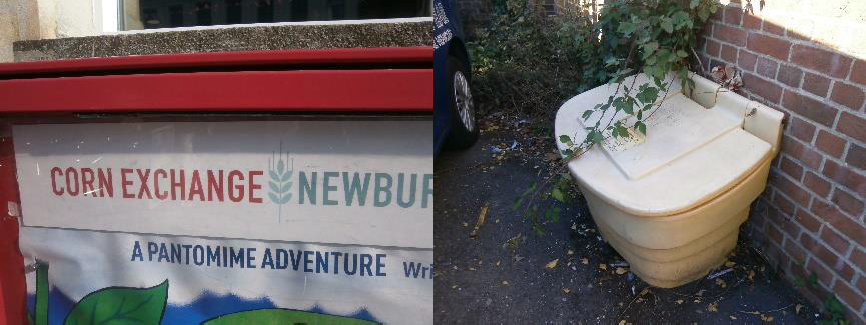 NTC¾ full rubbish to be removedMarket Place, outside Town Hall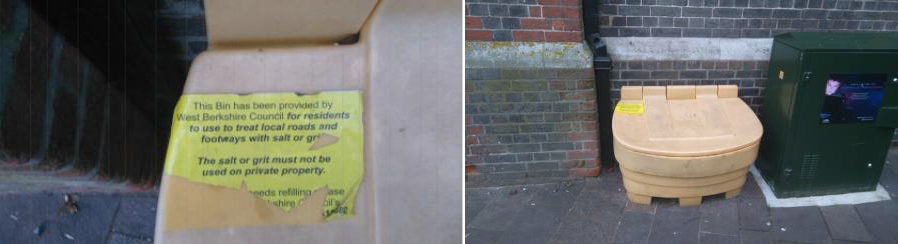 WBCFull